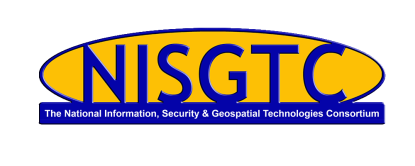 ITNW2474 Advanced CCNA Case StudyPROPOSAL EVALUATIONEvaluation ProceduresThe class instructor(s) will evaluate each proposal, serving as the client described in the Case Study ProjectThe evaluators will consider how well each project team’s proposed solution meets the needs of the client. Proposed solutions should be clear and complete to enable the evaluators to understand all aspects of each proposal. The evaluation criteria for the case study project proposal are:Teams will receive a score of zero to 100 for each evaluation criterion. Criteria weights correspond to points. Refer to the student syllabus for categories and assigned percentages. Each team’s total score is the sum of the weighted scores.List of Deliverables:The deliverables for this course consist of:1.	Project Documentation2.	Network Solution3.	Class Walkthrough and Presentation Details on each deliverable follow.1.	Project DocumentationThis project is to be prepared and printed using, but not limited to, Microsoft Office Project and Microsoft Word.Parts include the following:Scope Document and Project CharterThe definition of the problem or need The definition of the project’s goals and objectivesThe project plan The definition of the resources needed to complete the projectA cost analysis matrix that indicates how much the project will costPrototype of the system design—solutionCreate a requirements document to address the connectivity design recommendations for the proposed LAN/WAN system.Detailed network drawings using a network diagramming tool such as Microsoft Visio: Physical: List all network devices and endpointsLogical: IP network diagram—data flow—per location (LANs)Security—the top priorities must include:Intruder deterrenceTheft preventionDisaster preventionInternal security and confidentiality2.	Network SolutionFrom a hands-on perspective and an application approach, incorporate the available LAN/WAN equipment in the network diagram that must be created using network diagramming tool Microsoft Visio. Every team must successfully complete and present the following:A site LAN logical topology with an IP addressing scheme Site WAN and LAN diagrams depicting the conceptual, logical, and physical views of the proposed systems for each location specified within the RFP A systems requirements document detailing the connectivity strategy for LAN and WAN:ProtocolsHardwareSoftwareImplementation and post-implementation proceduresWAN diagrams Physical topology Logical diagram with an IP addressing scheme 3.	Class Walkthrough and Presentation A walkthrough is a semiformal presentation/evaluation of a product at its appropriate development stage for the purpose of finding errors in the product.All the team members must participate in the final presentation. The members should be able to discuss their solutions with the instructor and the rest of the class before submitting the final project.Team Project CategoryGrading WeightDocumentation20%Teamwork10%Individual contribution15%Presentation10%Network Solution45%